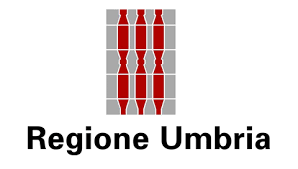 Allegato B  Al Responsabile Ditta …………………………………OGGETTO: CAMPAGNA DI VACCINAZIONE ANTI-COVID-19A breve prenderà avvio la campagna di vaccinazione anti-Covid-19 che, nella fase iniziale, sarà rivolta al personale delle Aziende sanitarie ed al personale di ditte esterne che a vario titolo opera all’interno delle strutture sanitarie. Il vaccino prodotto dalla ditta Pfizer, già in uso in altri paesi (Gran Bretagna, Stati Uniti) distribuito in tutti gli Stati della Comunità Europea, è efficace a determinare l’immunità nei confronti del Covid-19 e a rendere i vaccinati non in grado di acquisire né trasmettere la infezione. Tale vaccinazione non è obbligatoria ma fortemente raccomandata, considerata l’esposizione al rischio degli operatori sanitari e degli altri soggetti coinvolti. Il vaccino, conservato a temperatura di -75 °C, ha tempi ristretti di utilizzo dopo lo scongelamento ed è quindi necessario conoscere il numero di operatori che aderiscono alla vaccinazione, al fine di pianificare una puntuale calendarizzazione delle sedute vaccinali. Si invitano pertanto le SS. LL. ad acquisire l’adesione dei dipendenti che operano all’interno delle nostre strutture sanitarie. Saranno successivamente comunicate le modalità con le quali ci dovrete trasmettere elenco di coloro che hanno manifestato adesione alla vaccinazione ed i dati anagrafici da acquisire per ciascuno.Terni, ………………………………………………..Si ringrazia e si porgono distinti saluti.Il Commissario Straordinario Azienda Usl Umbria 2Dr. Massimo De Fino